Промежуточный контроль (середина учебного года) 1 класс.Промежуточный контроль (середина учебного года) 1 класс. ТЕСТ.        Итоговая контрольная работа (конец учебного года) 1 класс.Итоговая контрольная работа (конец учебного года) 1 класс.  ТЕСТ.         Варианты  в КИМах  соответствуют уровню сложности.  От простого к повышенному. I вариант.II вариант.III вариант.1.Запиши числа в порядке возрастания. 17, 12, 20.1.Запиши числа в порядке убывания. 19, 17, 12, 20.1.Запиши числа в порядке убывания.Девятнадцать,  четырнадцать, семнадцать, двенадцать, двадцать. 2.Запиши число, которое на 2 больше 10.2.Запиши число, которое на 4 больше 10.2.Запиши число, которое на 6 больше 9.3.Какое число меньше 17 на 1?3.Какое число меньше 16 на 2?3.Какое число меньше 20 на 3?4.Запиши числа :-в котором 1 дес. 6 ед.;-в котором 1 дес. 2 ед.;-в котором 1 дес. 8 ед..4.Запиши числа :-в котором 1 дес. 3 ед.;-в котором 1 дес. 1 ед.;-в котором 1 дес. 8 ед.;-в котором 1 дес. .4.Запиши числа :-в котором  1 дес. 3 ед.;-в котором  1 дес. 1 ед.;-в котором   8 ед.;-в котором  2 дес.. 5.Запиши числа :- которое предшествует числу 7; - которое предшествует числу 10;- которое предшествует числу 18;5.Запиши числа :- которое предшествует числу 17; - которое предшествует числу 10;- которое предшествует числу 20;- которое предшествует числу 14;5.Запиши числа :- которое предшествует числу один; - которое предшествует числу пятнадцать;- которое предшествует числу двадцать;- которое предшествует числу двенадцать;6.Запиши числа :- которое следует за числом 9;- которое следует за числом 11;6.Запиши числа :- которое следует за числом 9;- которое следует за числом 11;- которое следует за числом 18;6.Запиши :- два числа, которые следует за числом восемь;- два числа, которые которое следует за числом тринадцать;- два числа, которые которое следует за числом девятнадцать;7.Запиши сумму чисел 6 и 2 и найди её значение.7.Запиши сумму чисел 6 и 5 и найди её значение.7.Запиши сумму чисел 8, 4 и 5и найди её значение.8.Запиши и найди разность чисел 7 и 2.8.Запиши и найди разность чисел 17 и 3.8.Запиши и найди разность чисел 20 и 3.9.Запиши ответы.8-2        18+2       16-615-1      14-1        15+2   9.Запиши ответы.8-6        18+2       16-1015-1      14-4        15+3   9.Запиши ответы.8+6        12+4       16-1015+5      14-5        15-7   10.Начерти ломаную линию из 2 звеньев.10.Начерти ломаную линию из 3 звеньев.10.Начерти замкнутую ломаную линию из 4 звеньев.11.Начерти отрезок длиной 5 см.11.Начерти отрезок длиной 5 см, а второй 7 см.11.Начерти отрезки. Первый длиной 5 см, а второй на 2 см длиннее.12.Реши задачу.Во дворе на велосипедах катались 3 девочки и 5 мальчиков. Сколько всего велосипедов было у детей?12.Реши задачу.Во дворе на велосипедах катались 3 девочки и 5 мальчиков. Потом 4 детей уехали. Сколько детей осталось?12.Реши задачу.Во дворе на велосипедах катались 6 девочки и 5 мальчиков. Потом 4 детей уехали. Сколько детей осталось?Постарайся решить задачу разными способами.13.Сравни, поставь знаки: >, <, =.9 см   *    11 см 2 дм   *    20 см13.Сравни, поставь знаки: >, <, =.19 см   *    2 дм 12 дм   *    20 см13.Сравни, поставь знаки: >, <, =.19 см   *    1дм 2 см 2 дм   *    20 см14.Реши задачу.На катке было 10 ребят, потом несколько ребят ушли домой. На катке осталось 4 ребят. Сколько ребят ушли домой?14.Реши задачу.На катке было 16 ребят, потом несколько ребят ушли домой. На катке осталось 4 ребят. Сколько ребят ушли домой?14.Реши задачу.На катке было 15 ребят, потом несколько ребят ушли домой. На катке осталось 7 ребят. Сколько ребят ушли домой?15.Реши задачу.У Светы 10 книг о приключениях. А о животных  - на 3 меньше. Сколько книг о животных у Светы?15.Реши задачу.У Светы 10 книг о приключениях. Это  на 3 меньше, чем книг о животных. Сколько книг о животных у Светы?15.Реши задачу.У Светы 10 книг о приключениях. Это  на 3 меньше, чем книг о животных. Сколько всего  книг у Светы?I вариант.II вариант.III вариант.1.4+3  =а) 1        б)6              в) 7 1.7+3  =а) 9         б) 8             в)10  1.17+3  =а)14          б) 19             в) 20 2.6-3   = а) 2         б)9               в) 3 2.10 -3   = а)13          б)6               в)7  2.16-4   = а)11          б)20               в)12  3.10-3 = а) 6        б)  13            в)  73.13-3 = а) 0        б) 16             в) 10 3.20-3 = а) 15        б) 18             в)17  4.Найди разность чисел 7 и 2.        а)9      б)4         в)  54.Найди разность чисел 16 и 2.а) 18     б)15         в) 14 4.Найди разность чисел девятнадцать и два .а) 21     б)18         в) 175.Найди пример, результат которого равен 3 + 2 = …а) 2 + 2        б)   3 + 3               в)  4 + 15.Найди пример, результат которого равен 4 + 3= …а) 6 + 2        б)   3 + 3               в)  10-35.Найди пример, результат которого равен13 + 4 = …а) 4 + 3      б)   12 + 6          в)  20 - 3        6.В каком числе 1 дес. и 5 ед.?а) 6       б) 10         в)15   6.В каком числе 1 дес. и 8 ед.?а) 9       б) 10         в)18   6.В каком числе 2 дес. и 8 ед.?а) 10       б)18         в)28   7.За числом 15 следует  □.а) 10       б) 14        в)16   7.За числом восемнадцать  следует □.а)17       б) 20        в)19   7.За числом восемнадцать  следует □.а) семнадцать    б) двадцать   в) девятнадцать8.Выбери верную строку.После числа 8 следуют…а)  9,12, 7.б) 7, 6, 5.в)  9,10, 11.8.Выбери верную строку.После числа 9 следуют…а)  9,10, 11.б) 7, 8, 9.в)  10, 11, 12.8.Выбери верную строку.После числа 9 следуют…а)  9,12, 7, 13.б) 8,7, 6, 5.в)  10, 11, 12, 13.9.На 3 меньше 7 □а)5        б) 6        в)4  9.На 3 меньше 9 □а) 5       б) 12        в)6   9.На 3 меньше 17 □а) 20       б) 14        в)15   10.7 меньше 10 на… а) на 2       б)  на 4        в)   на 3        10.15 меньше 17 на… а) на 3       б)  на 4        в)   на 2        10.16 меньше 19 на… а) на 2       б)  на 4        в)   на 3        11.Реши задачу.В одной коробке 4 карандаша. В другой коробке 6 карандашей. На сколько больше карандашей во второй коробке?а) на 10 карандашейб) на 3 карандашав) на 2 карандашей11.Реши задачу.В одной коробке 4 карандаша. В другой коробке 9 карандашей. На сколько больше карандашей во второй коробке?а) на 10 карандашейб) на 3 карандашав) на 5 карандашей11.Реши задачу.В одной коробке 12 карандашей. В другой коробке 9 карандашей. На сколько больше карандашей в первой коробке?а) на 12 карандашейб) на 3 карандашав) на 4 карандашей12.Реши задачу.Федор нашел 3 гриба. Аня нашла 2 гриба. Маша нашла 5 грибов. Сколько всего грибов нашли дети? а) 9         б) 10         в)11   12.Реши задачу.Денис нашел 4 гриба. Света нашла 3 гриба. Ира  нашла 8 грибов. Сколько всего грибов нашли дети? а) 7         б) 10         в)15   12.Реши задачу.Коля нашел 7 грибов. Ваня нашёл столько же, сколько Коля. А Оля  нашла 6 грибов. Сколько всего грибов нашли дети? а) 14         б) 13         в)20   13.Реши задачу.У Вовы есть 10 животных: 2 овечки, 3 поросёнка, а все остальные - куры. Сколько кур у Вовы?а) 4        б) 5         в)3   13.Реши задачу.У Вани есть 10 животных: 4 овечки, 3 поросёнка, а все остальные - коровы. Сколько коров у Вани?а) 4        б) 5         в)3   13.Реши задачу.У Ярослава есть 14 животных: 6 овечек, 3 поросёнка, а все остальные -гуси. Сколько гусей  у Ярослава?а) 9        б) 5         в)23   14.Реши задачу.На одну страницу Саша может наклеить 2 наклейки. На скольких страницах разместятся 7 наклеек? а) на 3        б) на 4         в) на 5  14.Реши задачу.На одну страницу Даша может наклеить 3 наклейки. На скольких страницах разместятся 10 наклеек? а) на 3        б) на 5         в) на 4   14.Реши задачу.На одну страницу Маша может наклеить 4 наклейки. На скольких страницах разместятся 13 наклеек? а) на 3        б) на 5         в) на 4   15.Выбери верное решение к задаче.На льдине 7 пингвинов. Это на 3 пингвина меньше, чем плавают в воде. Сколько пингвинов в воде? а)   7-3=4(п.)     б)  7+3=9(п.)            в)  7+3=10(п.)             15.Выбери верное решение к задаче.На льдине 3 пингвина. Это на 7 пингвинов меньше, чем плавают в воде. Сколько всего пингвинов?а) 1) 7-3=4(п.)      2)4+7=11(п.) б) 1)7+3=10(п.)         2)10+7=17(п.)в)  1)7+3=10(п.)       2)10+3=13(п.)            15.Выбери верное решение к задаче.На льдине 5 пингвина. Это на 7 пингвинов меньше, чем плавают в воде. Сколько всего пингвинов?а)  1) 7-5=2(п.)      2)2+7=9(п.) б) 1)7+5=12(п.)         2)12+7=19(п.)в)  1)7+5=12(п.)       2)12+5=17(п.)            I вариант.II вариант.III вариант.1.Запиши числа, пропущенные в этом ряду.1,□, 3,□, □, 6,□,7,8,□,10.1.Запиши числа, пропущенные в этом ряду.11,□,13,□,□,16,□,17,18,□,20.1.Запиши числа, пропущенные в этом ряду.20,18,16,13,11,9,4,0.2.2.2.3.Обведи в овал двузначные числа.15, 4, 17, 9, 10, 20, 18.3.Обведи в овал двузначные числа.15, 4, 17, 9, 10, 20, 18.Запиши их в порядке возрастания.3.Обведи в овал двузначные числа.42, 0, 22, 15, 4, 17, 9, 10, 20, 18. Запиши их в порядке убывания.4.Вычисли.2+ 5    0+6      17-17 +3   18-2     20-34.Вычисли.2+5    0+6      17-103+7    18-8     20-44.Вычисли.7+5 -3      0+16-4      17-10-513-4+7    18-17+6     20-3-105.Сравни, поставь знаки: >, <, =.4-3  □ 2      8+1  □ 9       5-2  □ 65.Сравни, поставь знаки: >, <, =.7  □ 2+6      5+3  □ 8      18+1  □ 9       5-2  □ 65.Сравни, поставь знаки: >, <, =.3+17  □ 20-6      5+3  □ 8 -3     18+1  □ 9+2       15-2  □ 136.Сравни, поставь знаки: >, <, =.1 дм * 9 см3 см  * 1 дм6.Сравни, поставь знаки: >, <, =.1 дм * 19 см20 см  * 1 дм 5 см6.Сравни, поставь знаки: >, <, =.1 дм  *  19 см             27 см  * 2 дм 5 см20 см  * 1 дм 5 см7.Подставь в окошко нужное число.5+□=10   7 +□=107.Подставь в окошко нужное число.8+□=14             19-□=147.Подставь в окошко нужное число.20-□=17     8 + □= 17    7 + □= 148.Начерти ломаную из трёх звеньев. Первое  звено 3 см, второе – 4 см, а третье – 2см.8.Начерти ломаную из трёх звеньев. Первое  звено 3 см, второе – 4 см, а третье – 2см.Найди  длину всей ломаной.8.Начерти ломаную из трёх звеньев. Первое  звено 3 см, а каждое последующее на 1 см больше предыдущего. Найди  длину  ломаной.9.Дан отрезок длиной 4 см, а другой на 2 см больше первого. Найди длину второго отрезка и начерти его.9.Дан отрезок длиной 4 см, что на на 2 см меньше второго. Найди длину второго отрезка. Начерти его.9.Дан отрезок длиной 7 см, что на  4 см меньше второго. Найди длину второго отрезка. Начерти эти отрезки.10.Реши задачу.В бидоне 5 литров молока, а в банке 2 литра. На сколько литров молока меньше в банке, чем в бидоне?10.Реши задачу.В бидоне 7 литров молока, а в банке 2 литра. На сколько литров молока больше в бидоне, чем в банке?10.Реши задачу.В бидоне 20 литров молока, а в банке 3 литра. На сколько литров молока больше в бидоне, чем в банке?11.Реши задачу.На первой полке 10 книг, а на второй на 4 книги больше. Сколько книг  на второй полке?11.Реши задачу.На первой полке 10 книг, а на второй на 4 книги меньше. Сколько книг всего на двух полках?11.Реши задачу.На первой полке 10 книг, а на второй на 4 книги больше. Сколько книг всего на двух полках?12.Реши задачу.На катке было 9 ребят, потом несколько ребят ушли домой. На катке осталось 5 ребят. Сколько ребят ушли домой?12.Реши задачу.На катке было 17 ребят, потом несколько  из них ушли домой. На катке осталось 15 ребят. Сколько детей ушли домой?12.Реши задачу.На катке было 19 ребят, потом несколько  человек ушли домой. На катке осталось 13детей. Сколько ребят ушли домой?13.Сколько точек соединены отрезками на этом чертеже?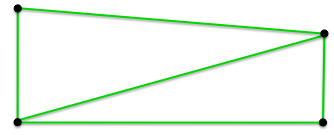 13.Сколько отрезков на чертеже?13.Сколько здесь многоугольников?14.Реши задачу.Я стою в очереди шестым. Сколько человек в очереди?14.Реши задачу.Я стою в очереди четвертым, а за мной еще трое. Сколько человек в очереди?14.Реши задачу. Я стою в очереди восьмым, а за мной еще пятеро. Сколько человек в очереди?15.15.15.I вариант.II вариант.III вариант.1.Выбери двузначные числа.15, 4,  9, 10, 20, 18.а) 15,4, 9,10.   б) 10, 18,20,4.   в)15,20,18, 10.1.Выбери  из ряда двузначные числа.15, 14,  4, 40,  9, 10, 20, 18.а) 15,4, 9,10.   б) 10, 18,20,4.   в)15,20,18, 10.1.Выбери  из ряда  все двузначные числа.15, 4,  41, 40,  9, 10, 20, 18а) 15,4, 9, 20, 18, 10.   б) 15, 14, 40,  10, 20, 18.в) 15, 41, 40,  10, 20, 18.2.Выбери из предложенных чисел самое маленькое однозначное число. а)9      б) 1        в)02.Выбери из предложенных чисел самое маленькое двузначное число. а)19      б) 10        в)202.Выбери из предложенных чисел самое маленькое двузначное число. а)19      б) 12        в)203.Вычисли и найди верный ответ.4 -2 +3+5=а) 14       б) 8        в)10 3.Вычисли и найди верный ответ.12 -2 +3+5=а) 14       б) 18        в)20  3.Вычисли и найди верный ответ.14 - 5 + 4 – 6+7=а) 13       б)18        в)14  4.Выбери 2 числа,  которые следуют за числом 9.а) 7,8.     б) 8,9.        в)10,11.4.Выбери 2 числа,  которые следуют за числом 18.а) 17, 16.     б) 18, 19.        в)19, 20.4.Выбери 3 числа,  которые следуют за за числом девятнадцать; а) 17, 18,16.     б) 19, 20, 21.   в)20,21,22.5.Маше 9 лет. А Ире 7 лет. На сколько лет Маша старше Иры? а)  на 1 год    б) на 7 лет     в) на 2 года5.Маше 9 лет. А сестре 5 лет. На сколько лет Маша старше сестры? а)  на 3 года    б) на 5 лет     в) на 4 года5.Маме 20 лет. А дочке  1 год. На сколько лет Мама старше дочки? а)  на 21 год    б) на 20 лет     в) на 19 лет6.У Сергея было 14 монет. Он потратил 5 монет. Сколько монет у него осталось?а)   9         б)   7      в)  56.У Андрея было 16 монет. Он потратил 9 монет. Сколько монет у него осталось?а)  8    б)   7      в)  66.У Алексея было 26 монет. Он потратил 12 монет. Сколько монет у него осталось?а) 8     б)  4       в)  147.Выбери  вместо  *  нужный знак.2 дм  * 10 сма) >     б) <         в)=7.Выбери вместо  *  нужный  знак.2 дм  * 11сма) >     б) <         в)=7.Выбери вместо  *  нужный знак.2 дм 1 см  * 12сма)=     б) <         в) >8.Выбери правильный ответ.1 дм 1см = а) 2 см     б)20 см         в)11 см8.Выбери правильный ответ.1 дм 3см =а) 4 см     б)4 дм         в)13 см8.Выбери правильный ответ.17см =а) 8 дм     б) 6 см         в)1 дм 7 см9.В каком порядке надо поставить знаки в выражении, чтобы оно было верным?5□1□2 = 2а) +  +       б) +  -         в)  -  -9.В каком порядке надо поставить знаки в выражении, чтобы оно было верным?5□4□6 = 7а) +  +       б) +  -         в) -  +9.В каком порядке надо поставить знаки в выражении, чтобы оно было верным?12□4□6 = 14а) +  +       б) +  -         в) -  +10.Выбери пример с ответом 9. а) 1 + 6     б) 10 - 2    в)7 + 210.Выбери пример с ответом 16. а) 1 + 6     б) 13 + 2    в)18 - 210.Выбери пример с ответом 14. а) 7 + 6     б) 13 + 2    в)19 - 511.На первой полке 10 книг, а на второй на 4 книги больше. Сколько книг  на второй полке?    а) 4     б) 6       в)1411.На первой полке 10 книг, а на второй на 4 книги меньше. Сколько книг всего на двух полках? а) 4     б) 14       в)1611.На первой полке 12 книг, а на второй на 4 книги меньше. Сколько книг всего на двух полках? а) 8     б) 20       в)1612.У Оли было 10 рублей. Какие игрушки она может купить?а) Лопатку за 5 рублей и ведёрко за 6 рублей.б)  Детский утюг за 7 рублей.в)  Машинку для братика за 12 рублей.12.У Ани было 15 рублей. Какие игрушки она может купить?а) Лопатку за 5 рублей и куклу за 11 рублей.б) Набор бусин за 8 рублей и детский утюг за 7 рублей.в) Машинку для братика за 16 рублей.12.У Аси было 13 рублей. Какие игрушки она может купить?а) Куклу за 12 рублей и колечко за 3 рубля. б) Мяч за 8 рублей и скакалку за 4 рубля. в) Плюшевого мишку  для сестрёнки за 13 рублей и красное ведерко за 5 рублей. 13.Сколько всего сторон у трёх треугольников?а) 6       б) 8        в)9  13.Сколько всего сторон у двух треугольников и одного квадрата?а) 6       б) 14        в)10   13.Сколько всего сторон у трёх треугольников и одного квадрата?а) 16        б) 14        в)13   14.Выбери верное решение к задаче.У Фёдора было 12 ирисок. Это на 4 больше, чем шоколадных  конфет.  Сколько шоколадных конфет было у мальчика?а) 12 + 4 = 16 (ш.)б) 12 – 4 = 9 (ш.)в) 12 – 4 = 8 (ш.)14.Выбери верное решение к задаче.У Тимура было 13 ирисок. Это на 6 больше, чем шоколадных конфет.  Сколько всего конфет было у мальчика?а)  13 – 6 = 7 (ш.)б) 13 + 6 =19 (ш.) в) 1) 13 – 6 = 7 (ш.)     2) 13 + 7 =20 (ш.)14.Выбери верное решение к задаче.У Артура было 12 ирисок. Это на 6 больше, чем шоколадных конфет.  Сколько всего конфет было у мальчика?а)  12 – 6 = 6 (ш.)б) 12 + 6 =18 (ш.) в) 1) 12 – 6 = 6 (ш.)     2) 12 + 6 =18 (ш.)15.К какому числу надо прибавить 3, чтобы получить 8?    а)7      б)11         в)515.Задумали число. Увеличили его на 3. Получили 13. Какое число задумали?    а) 16      б)7         в)1015.Задумали число. Увеличили его на 5, а потом уменьшили результат на 2. Получили 11. Какое число задумали?    а) 17     б)7         в)8